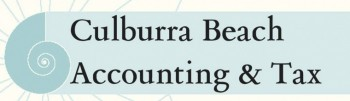 Frequently Asked QuestionWhat do I need to bring to my appointment?                                                                                                                      Clients often ask us what documents they should have in preparation for their tax appointment. Here is a check list of key items that you should bring to your appointment: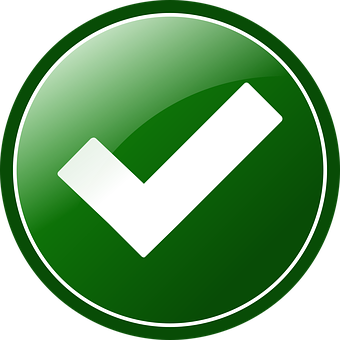 Below are more specific examples of what you can bring to your appointment for Individual Income Tax ReturnsIncomePayment summaries for salaries and wages (this can now be viewed on the ATO portal)Allowances (e.g. entertainment/car / travel / uniform / laundry / meals)Lump sum termination payments Government pensions and allowancesPayment summaries for superannuation income streams or other pensionsPayment summaries for superannuation lump sum payments Interest (tip: check internet banking) and dividends Distributions from partnerships or trusts, including managed funds Details of investment assets sold, such as shares or real estateWork Related ExpensesUse of own motor vehicle for business travelOther business travelling expenses (car parking, road tolls, accommodation)Purchase of protective and or compulsorily clothing/ uniforms/ safety bootsSun protection expensesSelf-education expenses (related to your current job)Home office running expensesTelephone expensesDepreciation of library, tools, business equipment, percentage of home computerTools of tradeSubscriptions to trade magazinesUnion membershipInvestment Related ExpensesAccount keeping feesOngoing management feesInterest on borrowing to buy sharesAdvice relating to changing and managing investments (but not setting them up)Investment publications (e.g. financial review, magazines, not ordinary newspapers)Other ExpensesDonations (made to a deductible gift recipient)Income Protection Insurance Premiums (not claimable if policy is held in super)Rental Properties - Key documents requiredRental Summary from agent– or if not using an agent, your record of rent receivedInterest paid (most banks will provide a total online or on your June bank statement)Depreciation report from a quantity surveyorRepairs and maintenance (itemised list with receipts)It is important to itemise repairs & maintenance so we can distinguish between amounts that are immediately deductible and amounts that must be written off over time).    Other expenses include advertising, cleaning, gardening, pest control, council/water rates, insurance, property agent fees, printing, postage and stationery, travel (e.g. to inspect property, visit agent etc.). For car travel, estimate total km.Additional informationContact details, if changed from last yearBank Account details for your refund (BSB, Account Number and Account Name)Remote zone allowance (if you lived in a remote area)
Details of place and number of nights stayedPrivate health cover statementSpouse details 
Date of birth, taxable income, fringe benefits, reportable super contributionsAny other information that you may consider relevantReady to book an appointment? Contact Culburra Beach Accounting and Tax